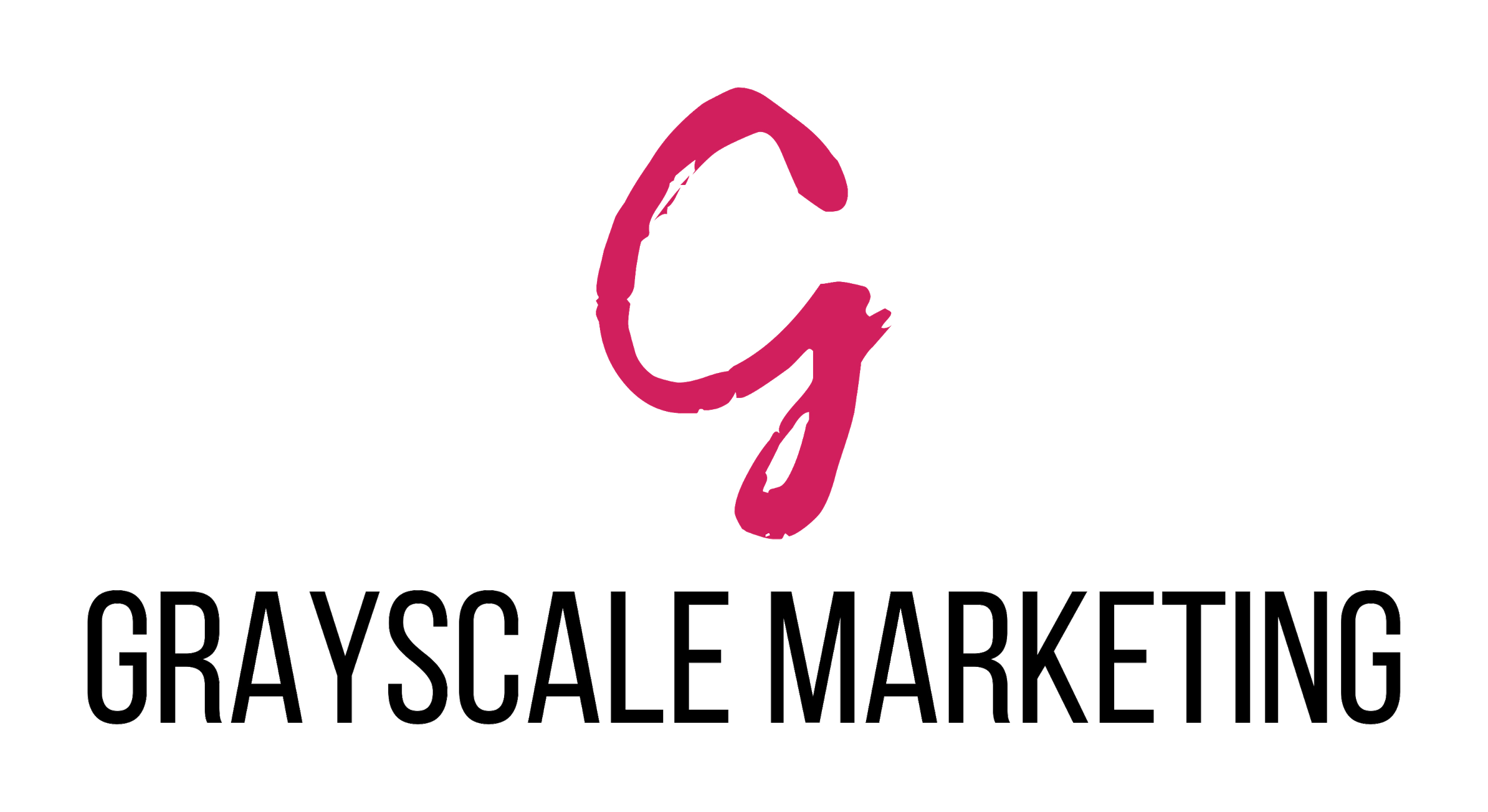  Employee Reimbursement FormName: _____________Title: _______________________________________   Summary of ExpensesI certify these are valid business expenses.Reimburse/Cardholder Signature: ______________________________________Reimburse/Cardholder Name: _________________Prepared by (Print):                            Date: I have reviewed these expenses and I believe they are true and accurate.Approved by (Print): ______________________	                Date: _________________Add Reciepts HERE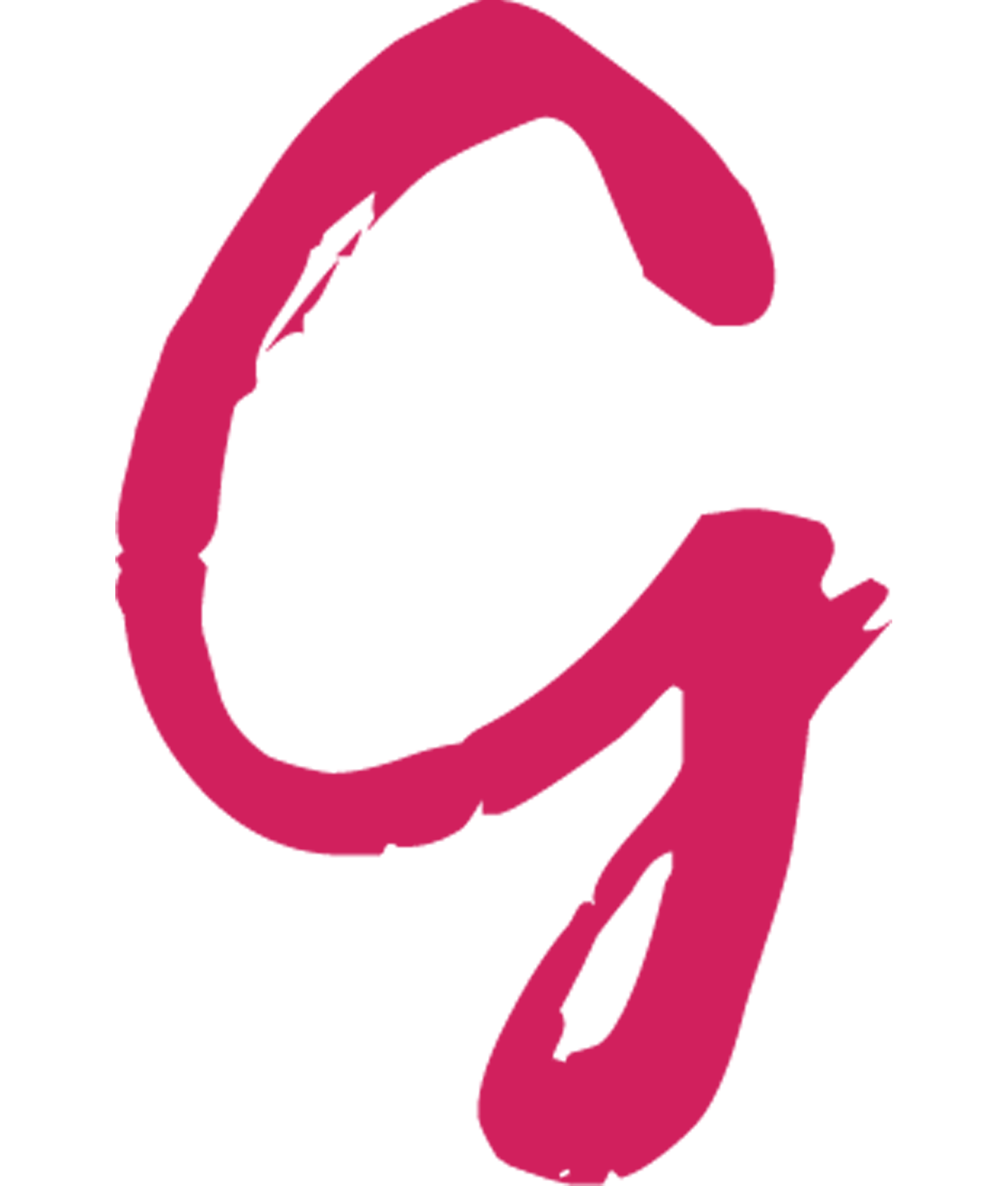 Dates of Expense(s)Payment Method (Out of Pocket or by Business/Corporate Card)Purpose of Expenditure(s): Please give detailed reasons for all expenditures.#1#2#3#4Description (Date, Details, Etc)Air/Rail TravelGround TransLodgingMealsOtherTotal#1#2#3#4Expense Report TotalExpense Report Total